Cette fiche de réservation EST A RETOURNER OBLIGATOIREMENT même en cas de non-inscription.SITE : CATTENOM                                    PUTTELANGE-LES-THIONVILLE        NE SOUHAITE PAS réinscrire mon (mes) enfant(s)      SOUHAITE réinscrire mon (mes) enfant(s) aux MERCREDIS RECREATIFS suivant le planning ci-dessous. Date : 		                         Signature 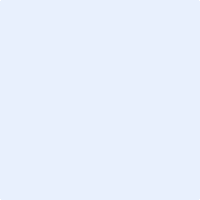 . La fiche de réservation est à retourner soit : Boite mail consultée: les.catt-momes@wanadoo.fr  au plus tard le Jeudi 12 Novembre 2020 à 18h00.Directement  dans la boîte aux lettres de votre structure d’accueil au plus tard le Jeudi 12 Novembre 2020 à 18h00.COORDONNEESCOORDONNEESCOORDONNEESJe soussigné(e)                                          Je soussigné(e)                                          responsable légal(e) de :NOM      PRENOM      Né(e)      NOM      PRENOM      Né(e)      NOM      PRENOM      Né(e)      Adresse      Adresse      Adresse      Téléphone      Adresse mail      Adresse mail      PLANNING DE RESERVATIONPLANNING DE RESERVATIONPLANNING DE RESERVATIONmettre une croix dans la case de l'accueil souhaitémettre une croix dans la case de l'accueil souhaitéMatinRepasLe repas ne peut être réservé seulAprès-midiMercredi18 Novembre 2020Mercredi25 Novembre 2020Mercredi02 Décembre 2020Mercredi09 Décembre 2020Mercredi 16 Décembre 2020RETOUR FICHE DE RESERVATION